Управление образования администрации города ЮгорскаМуниципальное бюджетное общеобразовательное учреждение "ЛИЦЕЙ им. Г.Ф.Атякшева"ИНН 8622002632, КПП 862201001ул. Ленина, д. 24, г. Югорск, 628260Ханты-Мансийский автономный округ-Югра,Тюменская обл.,тел./ факс (34675) 2-48-30E-mail: litsey.yugorsk@mail.ruИзвещениео внесении изменений в извещение и документацию об  аукционе в электронной форме среди субъектов малого предпринимательства и социально ориентированных некоммерческих организаций № 0187300005817000326 на право    заключения гражданско-правового договора на поставку спецодежды. Муниципальное бюджетное общеобразовательное учреждение «Лицей им. Г.Ф. Атякшева»  вносит изменения в извещение и документацию об  аукционе в электронной форме № 0187300005817000326 на поставку спецодежды.1. Изменения в извещение о проведении  аукциона в электронной форме № 0187300005817000326:1.1. Пункт 5 изложить в новой редакции (Приложение 1).1.1. Пункт 16 слова «до 10 часов 00 минут «05» сентября 2017 года» заменить словами «до 10 часов 00 минут «08» сентября 2016 года».1.2 Пункт 18 слова «07» сентября 2017 года» заменить словами «12» сентября 2017 года».1.3. Пункт 19 слова: «11» сентября 2017» года заменить словами «15» сентября 2017 года».2. Изменения в документации об аукционе в электронной форме в часть I «Сведения о проводимом аукционе в электронной форме»:2.1. Пункт 19 слова «дата окончания предоставления разъяснений положений документации об аукционе «03» сентября 2017 года» заменить словами «дата окончания предоставления разъяснений положений документации об аукционе «06» сентября 2017 года».2.2. Пункт 20 слова «до 10 часов 00 минут «05»   сентября 2017 года» заменить словами «до 10 часов 00 минут «08» сентября 2017 года».2.3. Пункт 21 слова «07» сентября 2017 года» заменить словами «12» сентября 2017 года».2.4. Пункт 22 слова «11» сентября 2017 года» заменить словами «15» сентября 2017 года».3. Изменения в документации об аукционе в электронной форме в части II «Техническое задание».3.1. Таблицу «Перечень товаров и объем поставки» изложить в новой редакции (Приложение 2).Директор Лицея им. Г.Ф Атякшева                                                             Е.Ю. ПавлюкПриложение 15. Предмет и начальная (максимальная) цена гражданско-правового договра:Приложение 2Перечень товаров и объем поставки:Предмет гражданско-правового договораПредмет гражданско-правового договораПредмет гражданско-правового договораПредмет гражданско-правового договораПредмет гражданско-правового договораПредмет гражданско-правового договораПредмет гражданско-правового договораПредмет гражданско-правового договораЦена за единицу товара, рубНачальная (максималь-ная) цена гражданско-правового договора руб.№ п\пКод ОКПД 2Наименование и описание объекта закупкиЕд. изм.Раз-мерКол-во постав-ляемых товаров по адресу: Буряка,6Кол-во постав-ляемых товаров по адресу: Ленина,24Общее кол-во постав-ляемого товараЦена за единицу товара, рубНачальная (максималь-ная) цена гражданско-правового договора руб.114.12.21.120Костюм женский (блузка и брюки), с центральной застежкой на  пуговицы,  ГОСТ 9896-88.  Цвет: Голубой.  шт.464852541343--111 101,0012 111,00214.12.21.120Костюм женский Универсальный комплект для работников кухни, состоящий из куртки и брюк. ГОСТ 9896–88.  Цвет: Куртка-белая, брюки - зеленыешт.46--1161 155,0018 480,00214.12.21.120Костюм женский Универсальный комплект для работников кухни, состоящий из куртки и брюк. ГОСТ 9896–88.  Цвет: Куртка-белая, брюки - зеленыешт.48--1161 155,0018 480,00214.12.21.120Костюм женский Универсальный комплект для работников кухни, состоящий из куртки и брюк. ГОСТ 9896–88.  Цвет: Куртка-белая, брюки - зеленыешт.5042161 155,0018 480,00214.12.21.120Костюм женский Универсальный комплект для работников кухни, состоящий из куртки и брюк. ГОСТ 9896–88.  Цвет: Куртка-белая, брюки - зеленыешт.523--161 155,0018 480,00214.12.21.120Костюм женский Универсальный комплект для работников кухни, состоящий из куртки и брюк. ГОСТ 9896–88.  Цвет: Куртка-белая, брюки - зеленыешт.54--2161 155,0018 480,00214.12.21.120Костюм женский Универсальный комплект для работников кухни, состоящий из куртки и брюк. ГОСТ 9896–88.  Цвет: Куртка-белая, брюки - зеленыешт.56--1161 155,0018 480,00214.12.21.120Костюм женский Универсальный комплект для работников кухни, состоящий из куртки и брюк. ГОСТ 9896–88.  Цвет: Куртка-белая, брюки - зеленыешт.642161 155,0018 480,00314.12.21.120Костюм женскийСостоящий двух предметов: фартук - сарафан, брюки. Цвет: Персиковый. ГОСТ 9896–88.Шт.522___21 997,003 994,00414.12.11.120Костюм рабочиймужской. Костюм состоит из куртки и брюк. ГОСТ 27575-87   Цвет: Хаки.шт.48-50--131 453,00 4 359,00414.12.11.120Костюм рабочиймужской. Костюм состоит из куртки и брюк. ГОСТ 27575-87   Цвет: Хаки.шт. 50-52131 453,00 4 359,00414.12.11.120Костюм рабочиймужской. Костюм состоит из куртки и брюк. ГОСТ 27575-87   Цвет: Хаки.шт.54-56131 453,00 4 359,00ИТОГОИТОГОИТОГОИТОГОИТОГОИТОГО38 944,00Предмет гражданско-правового договораПредмет гражданско-правового договораПредмет гражданско-правового договораПредмет гражданско-правового договораПредмет гражданско-правового договораПредмет гражданско-правового договораПредмет гражданско-правового договораПредмет гражданско-правового договораЦена за единицу товара, рубНачальная (максималь-ная) цена гражданско-правового договора руб.№ п\пКод ОКПД 2Наименование и описание объекта закупкиЕд. изм.Раз-мерКол-во постав-ляемых товаров по адресу: Буряка,6Кол-во постав-ляемых товаров по адресу: Ленина,24Общее кол-во постав-ляемого товараЦена за единицу товара, рубНачальная (максималь-ная) цена гражданско-правового договора руб.114.12.21.120Костюм женский (блузка и брюки), с центральной застежкой на  пуговицы,  ГОСТ 9896-88.  Цвет: Голубой.  шт.464852541343--111 101,0012 111,00214.12.21.120Костюм женский Универсальный комплект для работников кухни, состоящий из куртки и брюк. ГОСТ 9896–88.  Цвет: Куртка-белая, брюки - зеленыешт.46--1161 155,0018 480,00214.12.21.120Костюм женский Универсальный комплект для работников кухни, состоящий из куртки и брюк. ГОСТ 9896–88.  Цвет: Куртка-белая, брюки - зеленыешт.48--1161 155,0018 480,00214.12.21.120Костюм женский Универсальный комплект для работников кухни, состоящий из куртки и брюк. ГОСТ 9896–88.  Цвет: Куртка-белая, брюки - зеленыешт.5042161 155,0018 480,00214.12.21.120Костюм женский Универсальный комплект для работников кухни, состоящий из куртки и брюк. ГОСТ 9896–88.  Цвет: Куртка-белая, брюки - зеленыешт.523--161 155,0018 480,00214.12.21.120Костюм женский Универсальный комплект для работников кухни, состоящий из куртки и брюк. ГОСТ 9896–88.  Цвет: Куртка-белая, брюки - зеленыешт.54--2161 155,0018 480,00214.12.21.120Костюм женский Универсальный комплект для работников кухни, состоящий из куртки и брюк. ГОСТ 9896–88.  Цвет: Куртка-белая, брюки - зеленыешт.56--1161 155,0018 480,00214.12.21.120Костюм женский Универсальный комплект для работников кухни, состоящий из куртки и брюк. ГОСТ 9896–88.  Цвет: Куртка-белая, брюки - зеленыешт.642161 155,0018 480,00314.12.21.120Костюм женскийСостоящий двух предметов: фартук - сарафан, брюки. Цвет: Персиковый. ГОСТ 9896–88.шт.522___21 997,003 994,00414.12.11.120Костюм рабочиймужской. Костюм состоит из куртки и брюк. ГОСТ 27575-87   Цвет: Хаки.шт.48-50--131 453,00 4 359,00414.12.11.120Костюм рабочиймужской. Костюм состоит из куртки и брюк. ГОСТ 27575-87   Цвет: Хаки.шт. 50-52131 453,00 4 359,00414.12.11.120Костюм рабочиймужской. Костюм состоит из куртки и брюк. ГОСТ 27575-87   Цвет: Хаки.шт.54-56131 453,00 4 359,00ИТОГОИТОГОИТОГОИТОГОИТОГОИТОГО38 944,00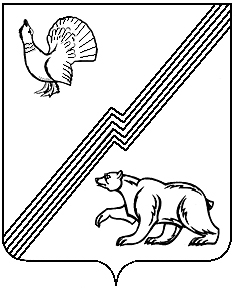 